Şubat ayı Reel Kesim Güven Endeksi (RKGE) Türkiye Cumhuriyeti Merkez Bankası (TCMB) tarafından 23 Şubat 2015 tarihinde yayımlandı. 2015 yılı Ocak ayında 103,2 olan RGKE, Şubat ayında 0,2 puan artarak 103,4 seviyesine çıkmıştır. Mevsimsellikten arındırılmış reel kesim güven endeksi ise (RKGE-MA) bir önceki aya göre 2,2 puan azalarak 104,3 puan seviyesine düşmüştür.Şubat ayında Reel Kesim Güven Endeksi (Şekil 1) bir önceki aya göre yüzde 0,2 yükselmiştir. Endeks bir önceki yılın aynı ayına göre ise yüzde 1,1 oranında azalmıştır. Mevsimlikten arındırılmış Reel Kesim Güven Endeksi (RKGE-MA) ise bir önceki aya göre yüzde 2,1 azalırken, bir önceki yılın aynı ayına göre yüzde 1 azalmıştır.Şekil 1: Reel Sektör Güven Endeksi (Şubat 2014-Şubat 2015)Endeksi oluşturan yayılma endeksleri incelendiğinde, mevcut toplam sipariş miktarı, gelecek üç ay için toplam istihdam, son üç ay için toplam sipariş miktarı ve genel gidişat endeksleri bir önceki aya göre düşüş gösterirken; mevcut mamul mal stok miktarı, gelecek üç ay için üretim hacmi, gelecek üç ay için ihracat sipariş miktarı ve sabit sermaye yatırım harcaması endekslerinin arttığı görülmektedir.Mevcut toplam sipariş miktarı ve son üç ay için toplam sipariş miktarı endeksleri incelendiğinde bir önceki aya göre sırasıyla yüzde 3,6 ve 11,4 oranlarında azalış göstermişlerdir (Şekil 2). Aynı endekslerin 2014 yılı Şubat ayına göre değişimleri ise mevcut toplam sipariş miktarında yüzde 5,9 azalış, son üç ay için toplam sipariş miktarında yüzde 18,1 oranında azalış gerçekleşmiştir. Şekil 2: Üretim Hacmi, Toplam Sipariş Miktarı ve İhracat Sipariş Miktarı (Şubat 2014 - Şubat 2015)Şubat ayı toplam istihdam endeksi Ocak ayına göre yüzde 1,1 (1,2 puan) azalarak 106 puan seviyesinde gerçekleşmiştir. Geçen yılın Şubat ayına göre endeksteki düşüş ise yüzde 6,4 (7,3 puan) olmuştur. Şubat ayı genel gidişat endeksi ise Ocak ayına göre yüzde 4,7 (4,7 puan) azalarak 94,8 puan seviyesinde gerçekleşmiştir. Geçen yılın Ocak ayına göre ise endeks yüzde 13,1 (11 puan)  artmıştır.Tablo 1: Bileşenler Bazında Reel Kesim Güven Endeki (Şubat 2014, Ocak 2015-Şubat 2015)2015 ŞUBAT REEL KESİM GÜVEN ENDEKSİ23 Şubat 2015                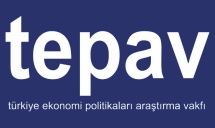 REEL KESİM GÜVEN ENDEKSİ (RKGE)REEL KESİM GÜVEN ENDEKSİ (RKGE)REEL KESİM GÜVEN ENDEKSİ (RKGE)REEL KESİM GÜVEN ENDEKSİ (RKGE)2 0 1 4           2015                         2015           2015                         2015ŞubatOcakŞubatReel Kesim Güven Endeksi104,6103,2103,4Toplam sipariş miktarı (Mevcut durum)88,486,383,2Mamul mal stok miktarı (Mevcut durum) (*) 97,29696,9Üretim hacmi (Gelecek 3 ay)122,1114,1124,4Toplam istihdam (Gelecek 3 ay)113,3107,2106Toplam sipariş miktarı      (Son 3 ay)1069886,8İhracat sipariş miktarı (Gelecek 3 ay)121,9118,1125,4Sabit sermaye yatırım harcaması104,3106,7109,7Genel gidişat83,899,594,8